Научите меня                 говорить правильноВаш ребенок уже умеет рычать, шипеть или свистеть, но в речи он эти звуки не использует. Он радостно сообщает, что научился «ЛЫЧАТЬ», демонстрируя: «р-р-р-р», или «ФЫПЕТЬ»: «ш-ш-ш-ш». Умея произносить изолированный звук, ему пока еще трудно правильно произнести слова и предложения. Можно помочь ребенку ввести новый звук в речь. Многие речевые игры можно проводить по дороге домой из магазина, детского сада, необязательно искать для этого специальное время. Главное – следите за правильным звукопроизношением. Не просите сразу повторить сложное слово, типа: «ТРАКТОРИСТ», начните с простого.Поиграйте с ребенком в игры: «Какого цвета?».По очереди с ребенком придумайте, что может быть, например, голубым: «голубая куртка, голубой мячик, голубое одеяло» и т. д.Для автоматизации звука «Л»: «Что бывает голубым?» (белым, жёлтым, золотым и т д). Звуки «Ш, Ж»: «Что бывает желтым?» (шоколадным?)Звук «Р»: «Что бывает розовым?» (оранжевым, красным, серым, черным) и т д.«Посчитаем»от 1 до 10, и от 10 до 1. По очереди с   ребенком посчитайте предметы. Например: «Одна шапка, две шапки, три шапки, четыре шапки, пять шапок, шесть шапок, семь шапок, восемь шапок, девять шапок, десять шапок». Можно считать предметы, передавая друг другу мяч.«Жадина».Гуляя по улице, по очереди выбирайте любые предметы, говоря при этом: «Моя дорога», «Моё дерево»…Вариант 2. Выложите на середину стола 6-10 различных предметов (предметы подбираются с учётом звуков, которые закрепляем в речи). По очереди берите себе 1 предмет, говоря: «Моя ложка»… «Моя шапка» и т. д.«Я тебе дарю». Продолжение игры «Жадина». Ребенок берет любой свой предмет, отдаёт взрослому и говорит: «Я тебе дарю машинку». Взрослый отвечает: «А за машинку я тебе дарю шарик» и т.д.«Пошла гулять, цвета собирать».Взрослый говорит: «Пошла гулять, белое собирать. Кому не жалко, отдавай, цвет правильно называй». Ребёнок говорит: «у меня белое полотенце» и отдаёт его взрослому. И т.д.«Девочки и мальчики». По очереди с ребенком придумывайте имена детей и составляйте предложения.Вика едет на лошади. Максим едет на лошади. Костя едет на лошади…»В эту игру можно поиграть с мячом.«Мишке снятся сны»Взрослый говорит: «Мишка сладко спит и ему снятся сны, давайте посмотрим, что ему приснилось? Бери облачко и назови, что ты видишь на картинке, четко произнеси звук «Л»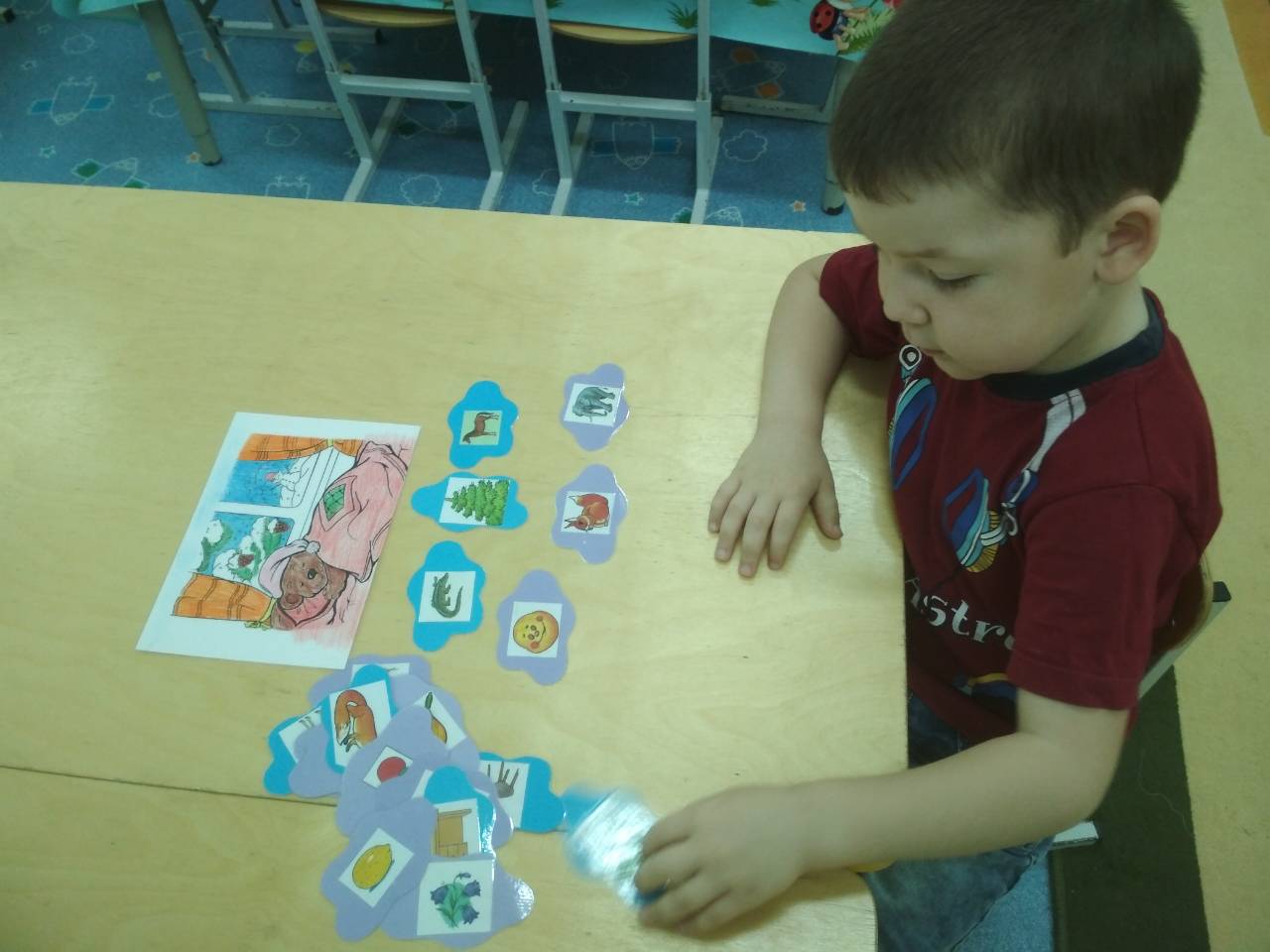 «Дождик»Взрослый говорит: «Соня пошла на прогулку, но вдруг начался дождик. Девочка не расстроилась, ведь у нее с собой был зонтик. Веселые капельки дружно стекали с зонта. Бери капельку и называй картинку, четко произнося звук «С»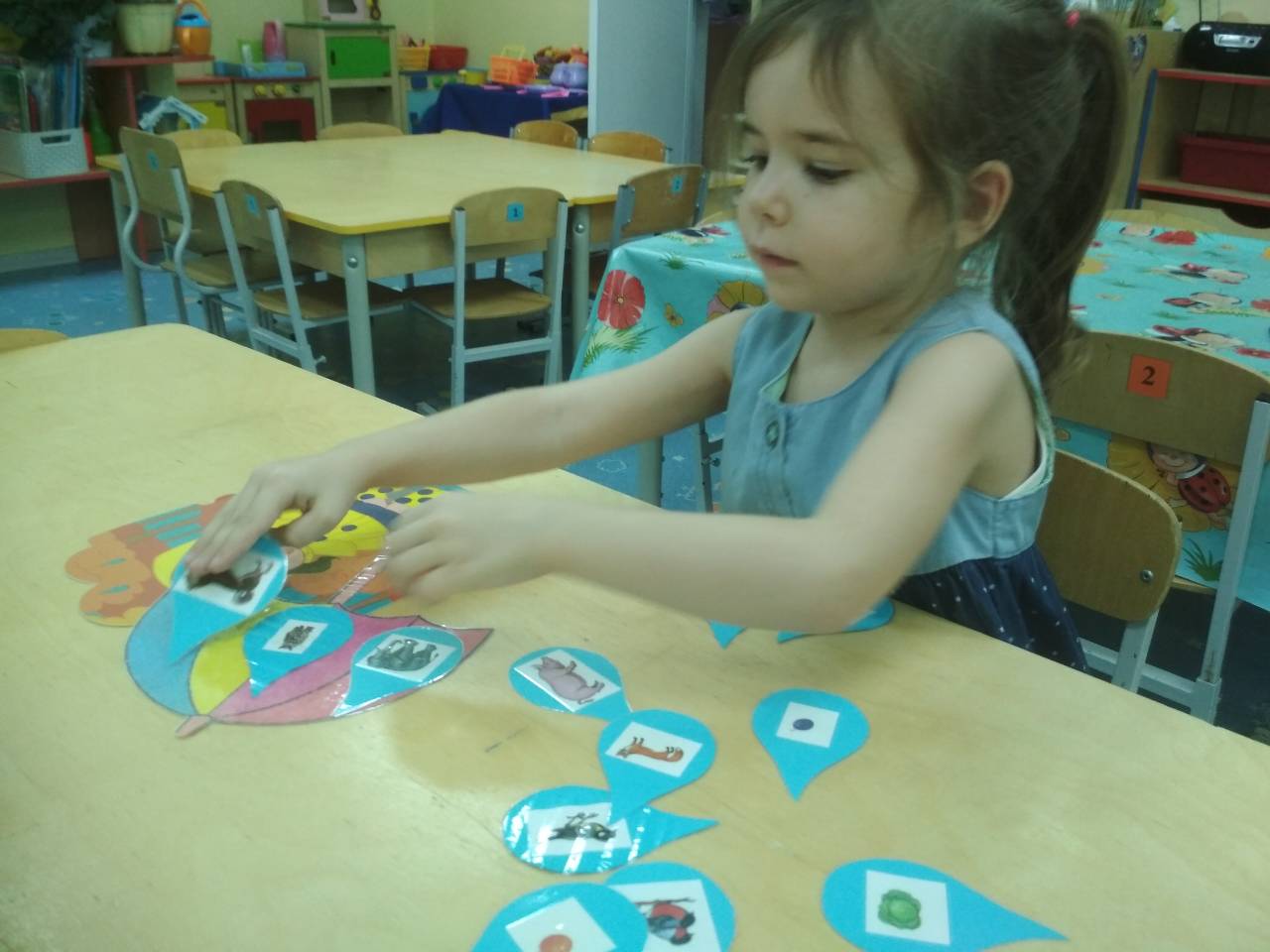 «Угости Зою конфетами»Девочка Зоя очень любит сладости, давай ее угостим. Возьми конфету и назови картинку. Если произнесешь четко звук «З», то конфета достанется Зое.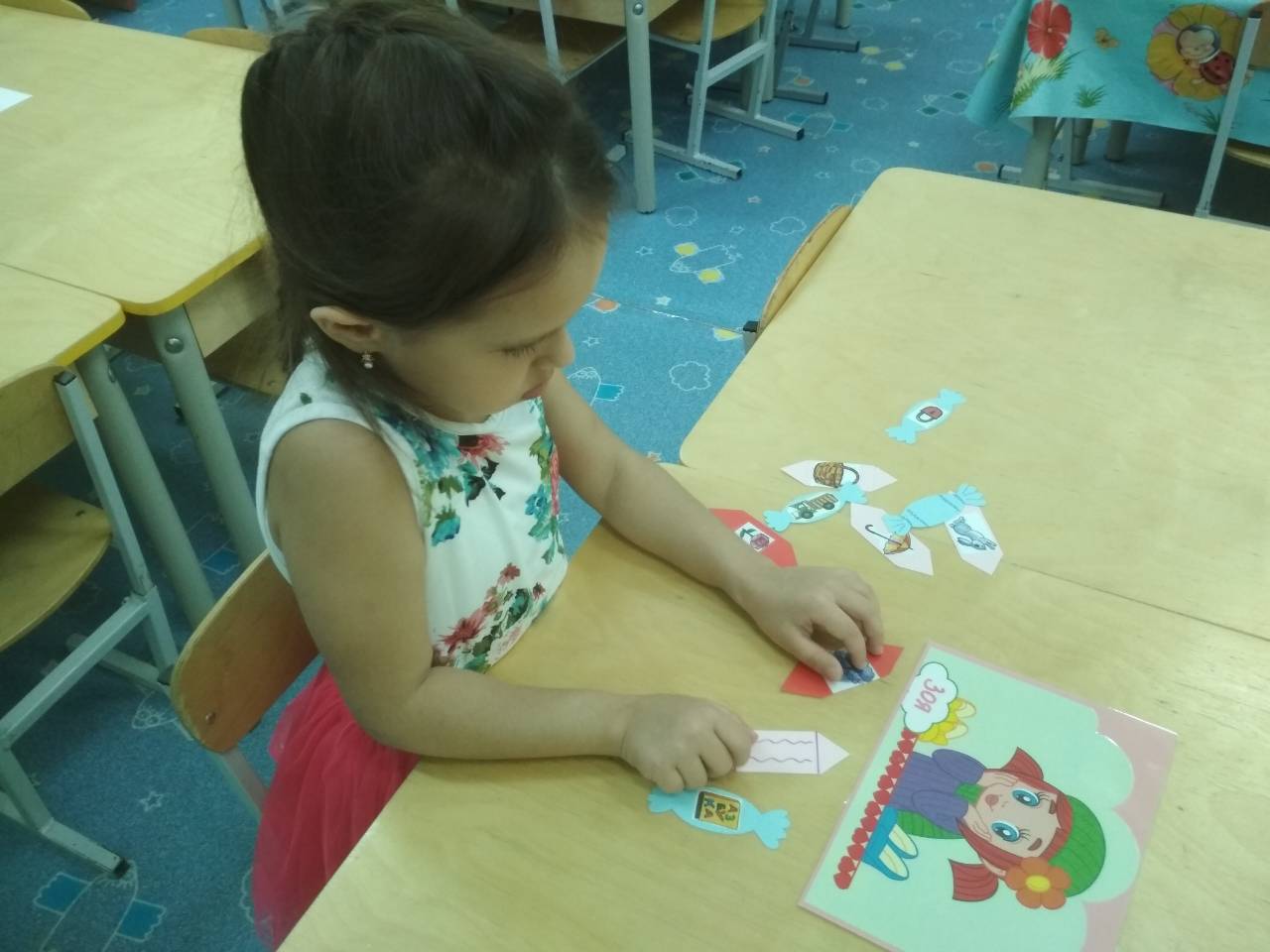 10.«Шарики для Даши и Маши»Даше и Маше купили воздушные шарики, но вдруг подул ветер, и шарики разлетелись. Помоги девочкам поймать шарики и привязать их на ниточку. Называй картинку и четко проговаривай звук «Ш»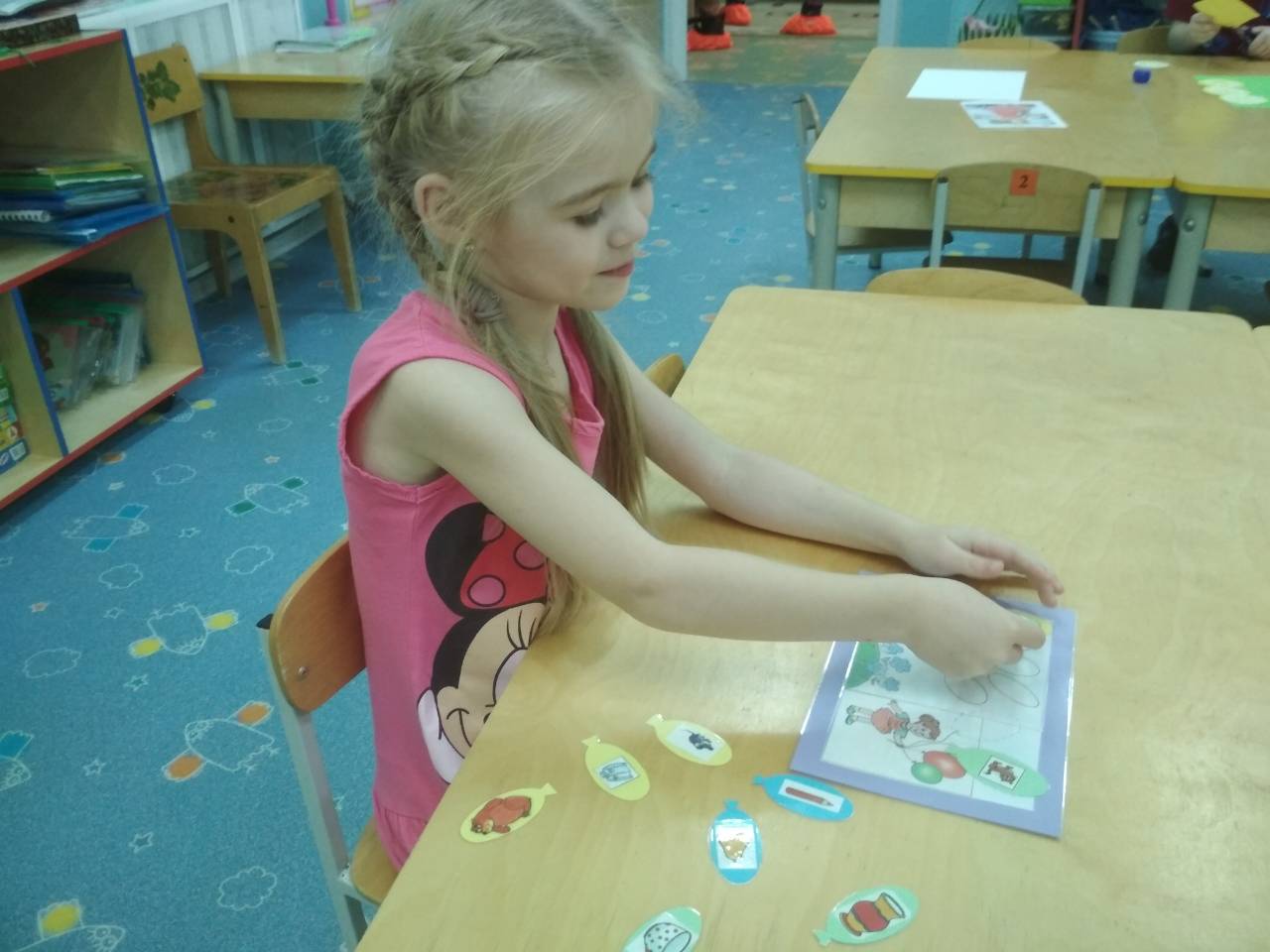 Благодаря нашей с вами совместной работе, дети быстрее и с радостью научатся произносить новые звуки.Подготовили воспитатели: Ермолаева О.В. и Козлова Н.Г.Звук «Ш»Звук «Л»Звук «Р»ШубаЛопатаРакетаШинаЛошадьРоботШоколадкаЛужаРукаЗвук «Ш»Звук «Л»Звук «Р»ШапкаЛожкаРучкаШампуньЛошадкаРоботМишкаСлонёнокРакушкаКошелёкЛукКарандашЛошадкаПолотенцеРыбкаКарандашБелочкаНосорогМашинкаМелокКрышкаШарикЛак для ногтейПомидорЗвук «Ш»Звук «Л»Звук «Р»Алёша наденет шубуАня едет на лошадиМаксим летит на ракетеШура едет на машинеЭля купила ландышиУ Ромы роботНина любит шоколадВитя видит ласточкуОля моет руки